From home:Draw pictures with chalk on your footpath or driveway.Get everyone in the family to write a letter to a family member who lives out of town and then post it.Make a hut out of sheets and camp in it as a family.Read a book together as a family (one person reads a page each)Play board games Buy a pack of water balloons from the $2 shop, and have a water fightWatch movies and eat popcorn Fly Kites on the Wither Hills- make your own kite using plastic bags and stringCook dinner or bake together as a familyPicnic or BBQ in the back yardOut and about- cheap activities:Blenheim Bus: around town, get off at Mitre 10 MEGA, play on the playground, have a coffee, and return home on the bus. (Adults $2, children $1, under 5 years and goldcard holders, free).Top town Cinema 3: Go and see a movie on cheap Tuesday as a family, all tickets $9. Visit the Marlborough Museum, Brayshaw Park, as a family, Open every day 10 - 4. Adults $10, Children and students $5.Go for a swim at Stadium 2000. ($5 adults, $3 children or $12 family) Day trip to Picton; playground, mini golf, aquarium, ride the train, sail a miniature yacht, walk the waterfront or the trail to Bob’s Bay from the Coat hanger bridgeVisit the Omaka Aviation Museum ($62-family pass)Ten pin bowling, Batty’s Road (Indoor Sports Centre) family $35. Lochmara Lodge – nature reserve, hammocks, swing rope, kayaks, bush walkFun Stufffor Familiesto do inMarlborough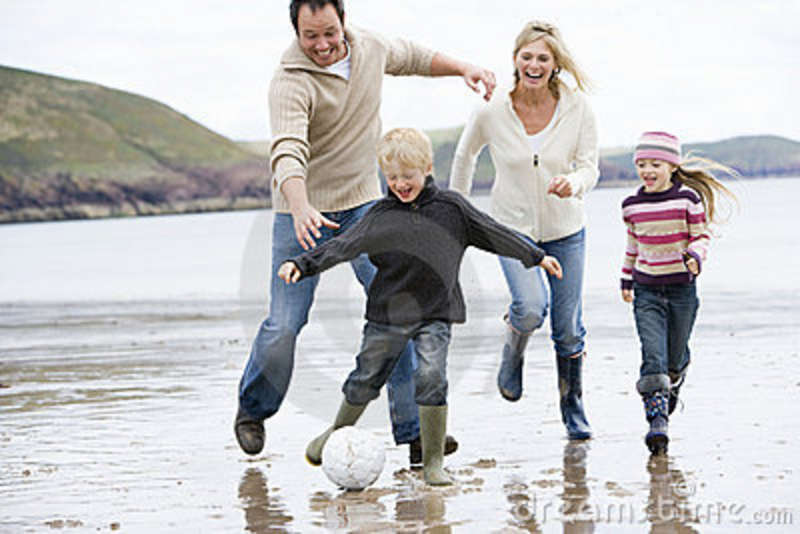 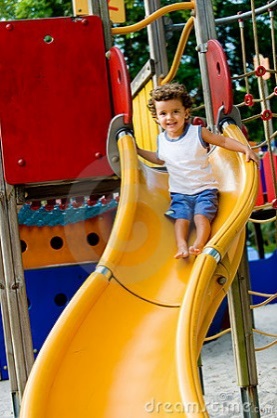 Out and about- Free:Oliver Park, Redwoodtown: Bike around the mountain bike track, enjoy having turns on the flying fox, take a cricket bat and tennis ball and play cricket at the cricket net.Pollard Park: Complete the fitness circuit, take a picnic, feed the ducks, and play on the playground, take some sausages and have a BBQWalk the Withers and find new trails Visit the Marlborough Millenium Art Gallery (opposite Seymour Square) and the Yealands Art Gallery (High Street) and admire the Artwork. Gold coin donation for both galleries.Go to the Library and complete a puzzle as a family. Go for a walk or a bike ride up the Wither Hills, as a family.Take all the bikes, scooters and skateboards down to the skate parkWalk or Bike along the Taylor River as a familyWalk the Lagoon and watch all the birdlife as a Family (approx. 3 hour walk, start is at Hardings Rd).Go for a swim and pack a picnic at Pelorus Bridge See the Seals at Ohau PointVisit Roselands petshop and look at the animals.Fishing off the wharf in Picton or at the Wairau BarMakana Chocolate shop – tasting and watch the chocolate makingThe Honey Company – live bee display on Taylor Pass RoadThe Vines Village -fudge tasting, area for kids to play and ice creams at the caféRarangi Beach- Walk over to Monkey Bay, collect driftwood, brand new playground by the firestation.Drive up the Waihopai Valley and go swimming in Craiglochart Farmers Market – story time, live music, fresh fruit icecreamsPine Valley – walking tracks and adventure playgroundTake a side road to the Wairau River and picnic on the riverbank, paddle in the river shallowsWhites Bay – lovely sandy beaches, take the Black Jack walk which is an easy loop trackMolesworth - take a 4wd through high country and stop at historic cob cottage for a picnic.Taylor dam- feed the ducks and play on the playgroundLook at all the boats and yachts at the Picton, Waikawa or Havelock MarinasRead the Marlborough 4 Fun Event Guide for activities including summer concerts and Christmas events. 